RESUMESUMITH	                                                                                                 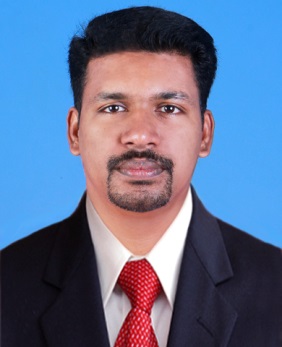 Email: sumith.374319@2freemail.com                                                                                                                                                      Career ObjectiveTo work in highly professional environment that requires innovation and dedication leading to achievement of organizational goals and objectives.Work Experience 2.2 years of experience as Assistant Sales Manager at Dalman Group3 years of experience as Administrative Officer at St. Celestine School of English Personal CompetenciesHardworking, Team Handling Skills, Computer skills, Communication Skills, Quick learner, Responsible and trust worthyExecutive SummaryMBA in Finance and Marketing with 5 years of experience in Sales and Administration.Handled Dealers and Retailers Successfully.Improve the goodwill of the organization successfully.AchievementsGot Second place in the event “BEST MANAGEMENT TEAM” in the South Indian Management Meet at John Mathai Centere, Thrissur. Worked as the Administration coordinator in Eminence 2011 (South Indian Management 	Meet of our College)ProjectsDone a 45 days project on the Subject “FUNDAMENTAL ANALYSIS OF FOUR COMPANIES LISTED IN THE NIFTY MIDCAP 50 STOCKS” in Balance Equity Broking (India) Pvt. Ltd.Done a one month project on the subject “A STUDY ABOUT THE ROLE OF ADVERTISMENT IN BRAND BUILDING” in Bhīma Jewellery ThrissurEducational QualificationsPERSONAL DETAILSGender                             : MaleDate of Birth                   : 10-10-1987Religion                           : ChristianMarital Status                  : MarriedNativity                           : IndianLanguages known           : Malayalam, EnglishDECLARATION  I hereby declare that the above written particulars are true to the best of my knowledge and belief.										Sumith                                                                                                                                 Course / DegreeInstitution & UniversityAggregate Percentage/GradeYear of CompletionMBA Elijah Institute of Management Studies, Thrissur,  Calicut university       C2012B.comSibga Arts and Science  college, Irikkur, Kannur University       56%2009Plus twoGovernment Higher Secondary School, Irikkur, Kannur      52%2005SSLCKPC Higher Secondary School, Pattannur, Kannur      66%2003